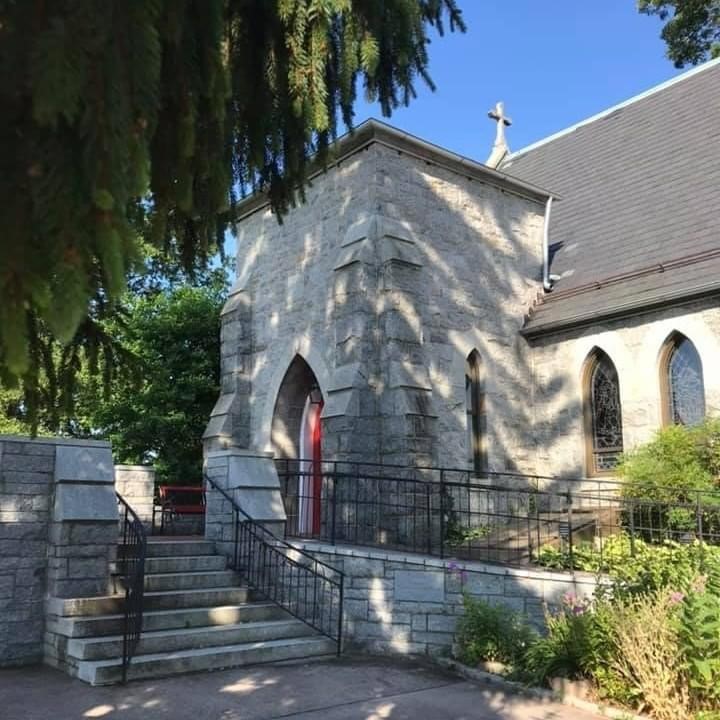 Morning Prayer, Rite IINote:
Please feel free to remain seated during the service if unable to stand or kneel. All hymns are from the Hymnal 1982. The ‘S’ Hymns may be found in the front of the Hymnal 1982. ‘BCP’ refers to the Book of Common Prayer. The people’s responses are in bold. Large print song sheets are available. Please see an usher if you would like to use one. 

DAILY MORNING PRAYER: RITE TWO PreludeWelcome and Announcements                               Please stand as you are able.PROCESSIONAL HYMN – 423                        			Immortal, invisible, God only wiseTHE OPENING SENTENCES                                                                     		BCP pg. 78Grace to you and peace from God our Father and the Lord Jesus Christ.Philippians 1:2 CONFESSION OF SIN                                                                                		BCP. pg. 79Let us confess our sins against God and our neighbor. Silence may be kept.Officiant and peopleMost merciful God,
we confess that we have sinned against you
in thought, word, and deed,
by what we have done,
and by what we have left undone.
We have not loved you with our whole heart;
we have not loved our neighbors as ourselves.
We are truly sorry and we humbly repent.
For the sake of your Son Jesus Christ,
have mercy on us and forgive us;
that we may delight in your will, and walk in your ways,
to the glory of your Name. Amen.The officiant saysAlmighty God have mercy on us, forgive us all of our sins through our Lord Jesus Christ, strengthen us in all goodness, and by the power of the Holy Spirit keep you us eternal life. Amen.THE INVITATORY AND PSALTER                                                    	     		BCP pg. 80Please stand as you are ableLord, open our lips.
And our mouth shall proclaim your praise. Glory to the Father, and to the Son, and to the Holy Spirit: as it was in thebeginning, is now, and will be forever. Amen. Alleluia.The earth is the Lord’s for he made it: Come let us adore him. THE VENITE – Psalm 95:1-7                                                                  	    		BCP pg. 82Officiant and peopleCome, let us sing to the Lord; 
     let us shout for joy to the rock of our salvation. 
Let us com before his presence with thanksgiving
     and raise a loud shout to him with psalms. For the Lord is a great God,
     and a great King above all gods.
In his hand are the caverns of the earth, 
     and the heights of the hills are his also.
The sea is his, for he made it,
     and his hands have molded the dry land.Come, let us bow down, and bend the knee, 
     and kneel before the Lord our Maker.
For he is our God,
and we are the people of his pasture and the sheep of his hand.
     Oh, that today you would hearken to his voice! Glory to the Father, and to the Son, and to the Holy Spirit:
     as it was in the beginning, is now, and will be forever. Amen. Psalm 1Officiant and people1	Happy are they who have not walked in the counsel of the wicked, *
	nor lingered in the way of sinners,
	nor sat in the seats of the scornful!2	Their delight is in the law of the Lord, *
	and they meditate on his law day and night.3	They are like trees planted by streams of water,
	bearing fruit in due season, with leaves that do not wither; *
	everything they do shall prosper.4	It is not so with the wicked; *
	they are like chaff which the wind blows away.5	Therefore the wicked shall not stand upright when judgment comes, *
	nor the sinner in the council of the righteous.6	For the Lord knows the way of the righteous, *
	but the way of the wicked is doomed.Glory to the Father, and to the Son, and to the Holy Spirit:As it was in the beginning, is now, and will be for ever. Amen.
Please be seated.THE FIRST READING				                                  		Jeremiah 17:5-10Thus says the Lord:  Cursed are those who trust in mere mortals and make mere flesh their strength, whose hearts turn away from the Lord. They shall be like a shrub in the desert, and shall not see when relief comes. They shall live in the parched places of the wilderness, in an uninhabited salt land. Blessed are those who trust in the Lord, whose trust is the Lord. They shall be like a tree planted by water, sending out its roots by the stream. It shall not fear when heat comes, and its leaves shall stay green; in the year of drought it is not anxious, and it does not cease to bear fruit. The heart is devious above all else; it is perverse--who can understand it? I the Lord test the mind and search the heart, to give to all according to their ways, according to the fruit of their doings.The Word of the Lord.
Thanks be to God. CANTICLE 10—SECOND SONG OF ISAIAHIsaiah 55:6-11Seek the Lord while he wills to be found; *
    call upon him when he draws near.
Let the wicked forsake their ways *
    and the evil ones their thoughts;
And let them turn to the Lord, and he will have compassion, *
    and to our God, for he will richly pardon.
For my thoughts are not your thoughts, *
    nor your ways my ways, says the Lord.
For as the heavens are higher than the earth, *
    so are my ways higher than your ways,
    and my thoughts than your thoughts.For as rain and snow fall from the heavens *
    and return not again, but water the earth,
Bringing forth life and giving growth, *
    seed for sowing and bread for eating,
So is my word that goes forth from my mouth; *
    it will not return to me empty;
But it will accomplish that which I have purposed, *
    and prosper in that for which I sent it.Glory to the Father, and to the Son, and to the Holy Spirit: *
    as it was in the beginning, is now, and will be for ever. Amen.THE SECOND READING				         1 Corinthians 15:12-20Now if Christ is proclaimed as raised from the dead, how can some of you say there is no resurrection of the dead? If there is no resurrection of the dead, then Christ has not been raised; and if Christ has not been raised, then our proclamation has been in vain and your faith has been in vain. We are even found to be misrepresenting God, because we testified of God that he raised Christ--whom he did not raise if it is true that the dead are not raised. For if the dead are not raised, then Christ has not been raised. If Christ has not been raised, your faith is futile and you are still in your sins. Then those also who have died in Christ have perished. If for this life only we have hoped in Christ, we are of all people most to be pitied.But in fact Christ has been raised from the dead, the first fruits of those who have died.The Word of the Lord.
Thanks be to God.CANTICLE 21: You are God                                                                       		BCP pg. 95Officiant and peopleYou are God: we praise you;
You are the Lord: we acclaim you;
You are the eternal Father:
All creation worships you.
To you all angels, all the powers of heaven.
Cherubim and Seraphim, sing in endless praise:
     Holy, holy, holy, Lord, God of power and might,
     heaven and earth are full of your glory.
The glorious company of the apostles praise you.
The noble fellowship of the prophets praise you.
The white-robed army of martyrs praise you.
Throughout the world the holy Church acclaims you;
     Father, of majesty unbounded,
     your true and only Son, worthy of all worship,
     and the Holy Spirit, advocate and guide. 
You, Christ, are the king of glory,
the eternal Son of the Father.
When you became man to set us free
you did not shun the Virgin’s womb.
You overcame the sting of death
and opened the kingdom of heaven to all believers.
You are seated at God’s right hand in glory.
We believe that you will come and be our judge.
     Come then, Lord, and help your people.
     bought with the price of your own blood,
     and bring us with your saints
     to glory everlasting.THE HOLY GOSPEL ACCORDING TO LUKE			        		6:17-26Jesus came down with the twelve apostles and stood on a level place, with a great crowd of his disciples and a great multitude of people from all Judea, Jerusalem, and the coast of Tyre and Sidon. They had come to hear him and to be healed of their diseases; and those who were troubled with unclean spirits were cured. And all in the crowd were trying to touch him, for power came out from him and healed all of them. Then he looked up at his disciples and said:“Blessed are you who are poor,for yours is the kingdom of God.“Blessed are you who are hungry now,
for you will be filled.“Blessed are you who weep now,
for you will laugh.“Blessed are you when people hate you, and when they exclude you, revile you, and defame you on account of the Son of Man. Rejoice in that day and leap for joy, for surely your reward is great in heaven; for that is what their ancestors did to the prophets.""But woe to you who are rich,
for you have received your consolation."Woe to you who are full now,
for you will be hungry."Woe to you who are laughing now,
for you will mourn and weep."Woe to you when all speak well of you, for that is what their ancestors did to the false prophets."The Word of the Lord.
Thanks be to God.Homily								      			Ty SchwenkTHE APOSTLES CREED                                                                       			BCP pg. 96Said by all, standing as you are able.                                                        I believe in God, the Father almighty, 
    maker of heaven and earth; 
And in Jesus Christ his only Son our Lord; 
    who was conceived by the Holy Ghost, 
    born of the Virgin Mary, 
    suffered under Pontius Pilate, 
    was crucified, dead, and buried. 
    He descended into hell. 
    The third day he rose again from the dead.
    He ascended into heaven, 
    and sitteth on the right hand of God the Father almighty. 
    From thence he shall come to judge the quick and the dead. 
I believe in the Holy Ghost, 
    the holy catholic Church, 
    the communion of saints, 
    the forgiveness of sins, 
    the resurrection of the body, 
    and the life everlasting. Amen.
THE LORD’S PRAYER                                                                                   		BCP pg. 97The Lord be with you.
And also with you.
Let us pray. 

People and OfficiantOur Father, who art in heaven,
hallowed be thy Name,
thy kingdom come,
thy will be done,
on earth as it is in heaven.
Give us this day our daily bread.
And forgive us our trespasses,
as we forgive those who trespass against us.
And lead us not into temptation,
but deliver us from evil.
For thine is the kingdom,
and the power, and the glory,
forever and ever. Amen. THE SUFFRAGES – Form A                                                                         		 BCP pg. 97Show us your mercy, O Lord; 
And grant us your salvation. 
Clothe your ministers with righteousness; 
Let your people sing with joy. 
Give peace, O Lord, in all the world; 
For only in you can we live in safety.
Lord, keep this nation under your care; 
And guide us in the way of justice and truth. 
Let your way be known upon earth; 
Your saving health among all nations. 
Let not the needy, O Lord, be forgotten; 
Nor the hope of the poor be taken away. 
Create in us clean hearts, O God; 
And sustain us with your Holy Spirit. THE COLLECT OF THE DAYO God, the strength of all who put their trust in you: Mercifully accept our prayers; and because in our weakness we can do nothing good without you, give us the help of your grace, that in keeping your commandments we may please you both in will and deed; through Jesus Christ our Lord, who lives and reigns with you and the Holy Spirit, one God, for ever and ever. Amen.A COLLECT FOR PEACE                                                                                 		BCP pg. 99O God, the author of peace and lover of concord, to know you is eternal life and to serve you is perfect freedom: Defend us, your humble servants, in all assaults of our enemies; that we, surely trusting in your defense, may not fear the power of any adversaries; through the might of Jesus Christ our Lord. Amen.A PRAYER FOR MISSIONAlmighty and everlasting God, by whose Spirit the whole body of your faithful people is governed and sanctified: Receive our supplications and prayers which we offer before you for all members of your holy Church, that in their vocation and ministry they may truly and godly serve you: throughour Lord and Savior Jesus Christ. Amen.THE PRAYERS OF THE PEOPLE – Form III                                   			 BCP pg. 387Father, we pray for your holy Catholic Church;
That we all may be one.Grant that every member of the Church may truly and humbly serve you;
That your Name may be glorified by all people.We pray for all bishops, priests, and deacons;
That they may be faithful ministers of your Word and Sacraments.We pray for all who govern and hold authority in the nations of the world;
That there may be justice and peace on the earth.Give us grace to do your will in all that we undertake;
That our works may find favor in your sight.Have compassion on those who suffer from any grief or trouble;
That they may be delivered from their distress.Give to the departed eternal rest;
Let light perpetual shine upon them..We praise you for your saints who have entered into joy;May we also come to share in your heavenly kingdom..Let us pray for our own needs and those of others. .We Pray for Those in Need:Ivan, Lillian Jane (small child-Leukemia), Suzanne Estock, Lisa, Peter, Colin Germond, Sarah Sutherland, Melissa Heaver, Liz Rawl, Ricky Carter, Marilyn Stephenson, Charlotte Williams (small child), Dottie Atkin, Cleo Collins, Sid & Joan Pyle, Karen Sugden, DeMarino Family, Samantha, Jim, Christina, Pat, Jenny, Lisa, Jennifer, Dylan, Gary, Mary Wellman, Barbara Goldsmith, Thelma, Sam Hardwick, Paul Edwards, James Kneussl, Kim Collins-Appel, Angela Baumeister and Griff, Frankie and baby girl Barhight, Karen Smith-MNarWe Pray for our HomeboundLily John, Barbara Miller, Nancy Barnhart, Robin DilworthWe pray for the Church and the World:For Most Rev’d. Justin Welby, Archbishop of Canterbury; for The Most Rev’d. Michael Curry, our Presiding Bishop; for Right Rev’d. Eugene Sutton, our Bishop; for the Rt. Rev’d Robert Ihloff, our Assisting Bishop, for our Rector, Rev. Elizabeth Sipos, for the Wardens, Vestry, Staff, and all members and friends of St. John’s Church. For the leaders of all nations, especially for Joseph, our President; for Larry, our Governor; for Brandon, Nick, John and Barry, who lead our City and Counties.  We pray for all children and youth; for the homeless, the unemployed, and the hungry.  We pray for the safety of our loved ones and friends serving in the Armed Forces at home and abroad, and for our enemies, that all our hearts may be turned toward peace throughout the world..A period of silence follows after which the officiant concludes with the following prayerLord, hear the prayers of your people; and what we have asked faithfully, grant that we may obtain effectually, to the glory of your Name; through Jesus Christ our Lord. Amen. THE OFFERTORYThe people are seated while an offering is collected to support God’s mission here at Sherwood Church and in the world.
                                                                                         .                                                                                                                            
All stand. The officiant says to the peopleAll things come of thee, O Lord;
and of thine own have we given thee. Amen.THE GENERAL THANKSGIVING                                                   			 BCP pg. 101Let us pray.Officiant and peopleAlmighty God, Father of all mercies, 
we your unworthy servants give you humble thanks 
for all your goodness and loving-kindness 
to us and to all whom you have made. 
We bless you for our creation, preservation, 
and all the blessings of this life; 
but above all for your immeasurable love 
in the redemption of the world by our Lord Jesus Christ; 
for the means of grace, and for the hope of glory. 
And, we pray, give us such an awareness of your mercies, 
that with truly thankful hearts we may show forth your praise, 
not only with our lips, but in our lives, 
by giving up our selves to your service, 
and by walking before you 
in holiness and righteousness all our days; 
through Jesus Christ our Lord, 
to whom, with you and the Holy Spirit, 
be honor and glory throughout all ages. Amen.THE DISMISSALLet us bless the Lord.
Thanks be to God.

The grace of our Lord Jesus Christ, the love of God, and the fellowship of the Holy Spirit, be with usall evermore. Amen.RECESSIONAL HYMN – 537                                          			Christ for the world we singPostludeServing TodayOfficiants:  Ty Schwenk & Marguerite LobbOld Testament:  Liz HealeyPsalm:  Liz HealeyNew Testament:  Liz Healey  Prayers of the People:  Liz HealeyServer:  Terry RoeAltar Flowers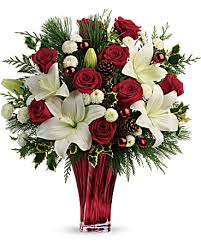 Given to the Glory of Godby Woodie Tinglein Thanksgiving for Blessings ReceivedADULT FORMATION
Book Study The Screwtape Letters by C.S. Lewis
Thursday evening at 7:00 pm at the Rectory                CHILDREN’S MINISTRY AT ST JOHN’S  ACTIVITIESSunday School Classes have resumed on Tuesdays 7:00pm on zoom.  If you are interested in participating, please contact our Sunday School Teacher John Stevens at jssok99@hotmail.com. MUSIC MINISTRYBell Choir rehearsals have resumed, Sundays at 11:45a.m.        Choir rehearsals will be held on Sundays at 9:00am.